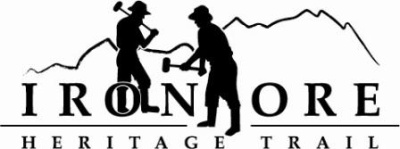 102 W. Washington Suite 232
Marquette, MI 49855
906-235-2923
ironoreheritage@gmail.comIRON ORE HERITAGE RECREATION AUTHORITY
BOARD MEETING MINUTES OF DECEMBER 16DRFT MINUTES
ROLL CALL – Don Britton, Chair, Chocolay Township; Glenn Johnson, Vice Chair/Secretary, Marquette Township; Lauren Luce, Treasurer, Marquette County; Nick Leach, Marquette; Al Reynolds, Negaunee Township; Bob Hendrickson, Negaunee; Larry Bussone, Ishpeming; Jim Brennan, Republic Township
Excused absence:  Dawn Hoffman Tilden Township
Guests:  Rob Katona, DNR; Mike Springer, Marquette Township alternate board member
Staff:  Carol Fulsher, Administrator
PUBLIC COMMENT (Agenda Items – Limit to three minutes) – No public comment
APPROVAL OF CONSENT – Bussone motioned to approve the consent agenda as presented; Johnson seconded motion.  Consent agenda included November meeting minutes; November balance sheet showing current assets of $547,659, total liabilities of $164,887 and equity of $382,772; November profit/loss showing income of $5275, expenses of $97,012 for net income of ($91,737).  YTD income of $621,184, expenses of $700,083 for net income of ($78,899). Q4 Budget v Actual as of November showing income at 2.8%; expenses at 75% and net income at 443%.  YTD shows income at 99%, expenses at 75% and net income at 25%; November general ledger showing checks written 1169 through 1182 and deposits; and December bills to be paid totaling $14,896.40. Vote and motion carried.
APPROVAL OF AGENDA  - Johnson motioned to approve agenda as presented; Brennan seconded motion. Vote and motion carried.
OLD BUSINESSMichigan Grant UpdatesNegaunee Township Trailhead – Brennan motioned to sign the resolution to sign the grant agreement accepting the Recreation Passport grant agreement, Reynolds seconded motion.  Fulsher noted that this resolution, should it be signed, the boundary map and legal description will be ready for upload to grants management website.  Will be able to start working on grant early next year. Roll call vote was taken and motion passed 8 to 0 with one absent.Ishpeming/Negaunee Lighting TF20.0084 – Fulsher noted that this is our third attempt at the Trust Fund grant and third time turned down.  Second time that the Trust Fund board chose projects that scored less. Luce noted they chose Iron Belle projects again, and other board member projects.  Fulsher suggested we look at other grant options.Weather Shelters/Fishing Piers – Reynolds motion to award the contract to Wuebben based on their low bid; Brennan seconded the motion.  Vote and motion carried to award this project to Wuebben for $210,000. We have also asked for another extension due to delayed bid due date due to lumber prices being hard to get and upcoming winter weather. 2021 Rural Development Fund Grants – Grant for $100,000 was submitted and we will hear in February if awarded for continued shoreline erosion repair.2020 Maintenance List and Updates – Updates on maintenance list included in packet. Ongoing maintenance include beaver trapping and cross-country skiing grooming will start with sufficient snowfall.Lake Superior Shoreline Erosion Work – Fulsher updated that all work is complete and all monies have been reimbursed by DNR, Marquette and Chocolay. NEW BUSINESSBow Hunting on IOHRA property – October 1 to January 1, allowed in city 150 yards from trail – Negaunee City Police inquired if IOHRA wanted to allow bow hunting on our property within City limits.  Negaunee does allow bow hunting within city limits.  Discussion included following City ordinance, safety issue, crossbows, length of season.  Leach motioned to prohibit bow hunting on our land this year and visit the issue again; Brennan seconded motion.  Vote and motion carried.2021 Meeting Dates – Brennan motion to approve 2021 meeting dates included in packet; Lech seconded motion. Vote and motion carried.End of Year Report to Muni’s – Fulsher noted that we send a report at end of every year to our member municipalities to let them see what we are accomplishing.  Draft of 2020 report in packet.  Any revisions due by December 22.ADMINISTRATOR REPORT – Fulsher noted that she, Britton, and Leach walked property (~80 acres) that sits in Marquette and Negaunee Township that is connected to our trail by the LS&I overhead rail.  Current owners (two sisters) are interested in selling the land but want to stay recreational property.  Discussion on purchasing the property using Trust Fund grant. Fulsher will bring to board as agenda item in January 2021. 
Fulsher will also be taking vacation December 20-23 along with holidays of December 24 and 25. Noted that Mike Springer is now the Marquette Township alternate board member.
BOARD COMMENT. -Brennan noted that work continues on Republic’s Welcome Center. Expects a ribbon cutting late May or early June. Also noted that there will be a 3D archery Range in Republic. Spoke about Republic wetlands.
Hendrickson noted that the canoe portage on Carp River by platform may not be feasible due to r/r culverts nearby.
Springer appreciates the new flashing lights on County Road 492. Asked about putting some on trail as well. 
PUBLIC COMMENT – No public Comment.ADJOURNMENT  




NEXT MEETING DATE: January 27, 2021, 4:30 pm,  Zoom/Country Inn